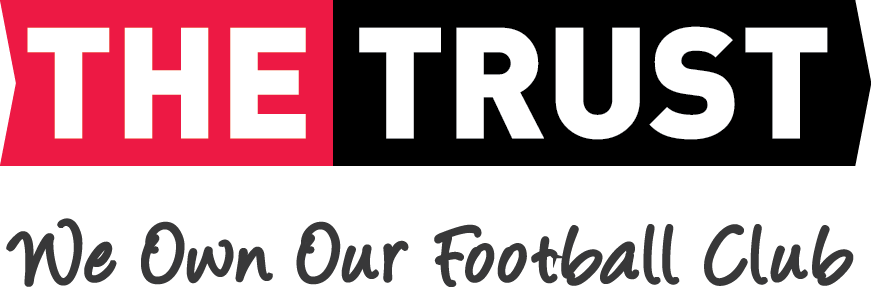 Policy on Recording and Publication of Trust EventsIntroductionThe Exeter City Supporters’ Trust is committed to making our events open to all members of the  community regardless of geography. To help support this aim, the Trust would like to film more of our events and either live-stream them or publish recordings on our website or via our official social media platforms.  Our CommitmentThe Trust recognises that there may be legitimate reasons why some people may not wish to be subjected to filming by the Trust.  Therefore, to safeguard the rights and freedoms of these individuals, the Trust will ensure that before any filming takes place, the following measures are followed;All event promotional material will make it clear that filming will be taking place and where film material will be published.  Those attending an event will be informed verbally, prior commencement of the event, that filming will be taking place. Attendees will also be informed of the location from which filming will take place and given an opportunity to move out of the view of filming prior to filming taking place.Anyone attending a Trust event may request not to be included in such a recording where it is being held on premises occupied by Exeter City Football Club and best efforts will be made to meet such a request.  Where an event is being held in a public place not occupied or controlled by Exeter City Football Club, this may not be possible.The Supporters’ Trust takes no responsibility for any filming, photography or subsequent publication of same which may be undertaken by individuals not explicitly sanctioned by the Trust to do so.No individual may stop the filming of an event if they disagree with filming being undertaken.Official Media PlatformsFilming from Trust events may be published on the Trust website at http://weownexetercityfc.co.uk and via official social media platforms such as;Facebook – www.facebook.com/ecfcst Twitter – www.twitter.com/ecfcst Youtube - www.youtube.com/ECFCSupportersTrust 